Муниципальное автономное образовательное учреждение№19 «Ручеёк» города Дубны Московской областиПодготовил: Воспитатель Михайлова С.В.Дубна, 2021Задачи:1. Продолжать расширять представление детей 2. Развивать творческое воображение, фантазию; воспитыватьвзаимопомощь, гордость за людей данной профессии, к своей Родине;воспитывать любовь и уважение к людям — первооткрывателям космоса.3. Привлечь родителей к совместной деятельности.Продукт проекта: мини-выставка «Космические просторы»Участники проекта: дети, воспитатели, родители.Сроки реализации проекта: 01.04.-30.04.2021 (краткосрочный)Актуальность проектаОдним из этапов познавательного развития дошкольников – знакомство спонятием планета «Земля». На данном этапе важно вызвать у детей интерес к планете, на которой мы живём, желание узнать больше о её месте в космосе, сформировать представления детей о роли человека в изучении и освоении космоса.                                       Предполагаемый результат:Реализация проекта позволит сформировать у детей представления о космосе и космонавтах. Получат элементарные знания о планетах солнечной системы, звёздах. Данный проект позволит развить творческую активность детей и родителей, воспитать патриотические чувства у ребенка, желание быть смелым, сильным и выносливым.                                       Этапы реализации проекта1Этап. ПодготовительныйВыявление первоначальных знаний детей о космосе.Информация родителей о предстоящей деятельности.Подготовить презентации о космосе, солнечной системе, космонавтах.Подобрать фото - коллекцию на тему «Космос».Подготовить раскраски в соответствии с возрастом.Подбор педагогической и детской литературы по теме «Космос»: репродукции картин, портреты космонавтов, иллюстрации по теме «Планеты»; «Космонавты», художественная литература, загадки. Информация для  родителей о предстоящей деятельности (оформление           информационного блока в родительском уголке);2 Этап. Основной (реализация проекта)Для реализации поставленных задач были проведены следующиемероприятия:1.НОД«Покорение космоса»«Путешествие маленькой звёздочки»2.Беседы Беседа «Что такое космос».Цель: дать детям представление о планетах солнечной системы, солнце,звёздах, вызвать интерес к космическому пространству. воспитыватьуважение к людям – первооткрывателям космоса. Беседа «Голубая планета - Земля».Цель: объяснить детям, что такое телескоп, космическое пространство,показать, как прекрасна наша Земля из космоса.Беседа «Семья планет».Цель: расширять представления детей о планетах солнечной системыБеседа «Солнце - источник жизни на Земле».Цель: уточнить знания детей о солнце, его форме; пояснить из чего оносостоит.3.Конструирование Тема: «Наш космический корабль».Цель: изучить название составных частей ракеты; самостоятельноконструировать ракету и фигуры космонавтов из пластмассового конструктора4. Художественное творчество. (рисование)Тема: Космическая фантазия «Этот космический мир».Цель: расширять кругозор, знания детей о космосе; развивать поддерживать интерес к изобразительной деятельности;5.Лепка Тема: «Космонавт в скафандре».Цель: учить детей лепить космонавта, используя игрушку в качестве натуры;передавать форму частей игрушки.6.Сюжетно-ролевые игры«Космонавты» «Космическое пространство»«Космодром» «Полет»«Открытый космос»«Больница для космонавтов»7.Чтение художественной литературыЦель: знакомить детей с литературой о космосе; воспитывать познавательную активность. Познакомить с биографией Ю. Гагарина; учить осмысливать содержание прочитанного. В. Кащенко. Найди созвездия В. Бороздин. «Первый в космосе». Рассказы о Гагарине Космос Сб. стихотворений Н. Носов. Незнайка на Луне. Я. К. Голованов «Дорога на космодром», П. О. Клушанцев «О чём рассказал телескоп», О. А.Скоролупова «Покорение космоса»Стихотворения и загадки о космосе. 8.Изготовление стенгазеты «Мечты Непосед»3 Этап. (результат проекта)  Мини-выставка в группе  «Космические просторы»4.Итоги проектаВ результате проекта у детей сформированы представления о космосе, космическом пространстве, о Вселенной, о первом полете на Луну, запуске спутника и ученых-изобретателях. Проект помог детям научиться добывать информацию из различных источников, систематизировать полученные знания, применить их в различных видах детской деятельности.ПРИЛОЖЕНИЕ                      Мини – выставка  «Космические просторы»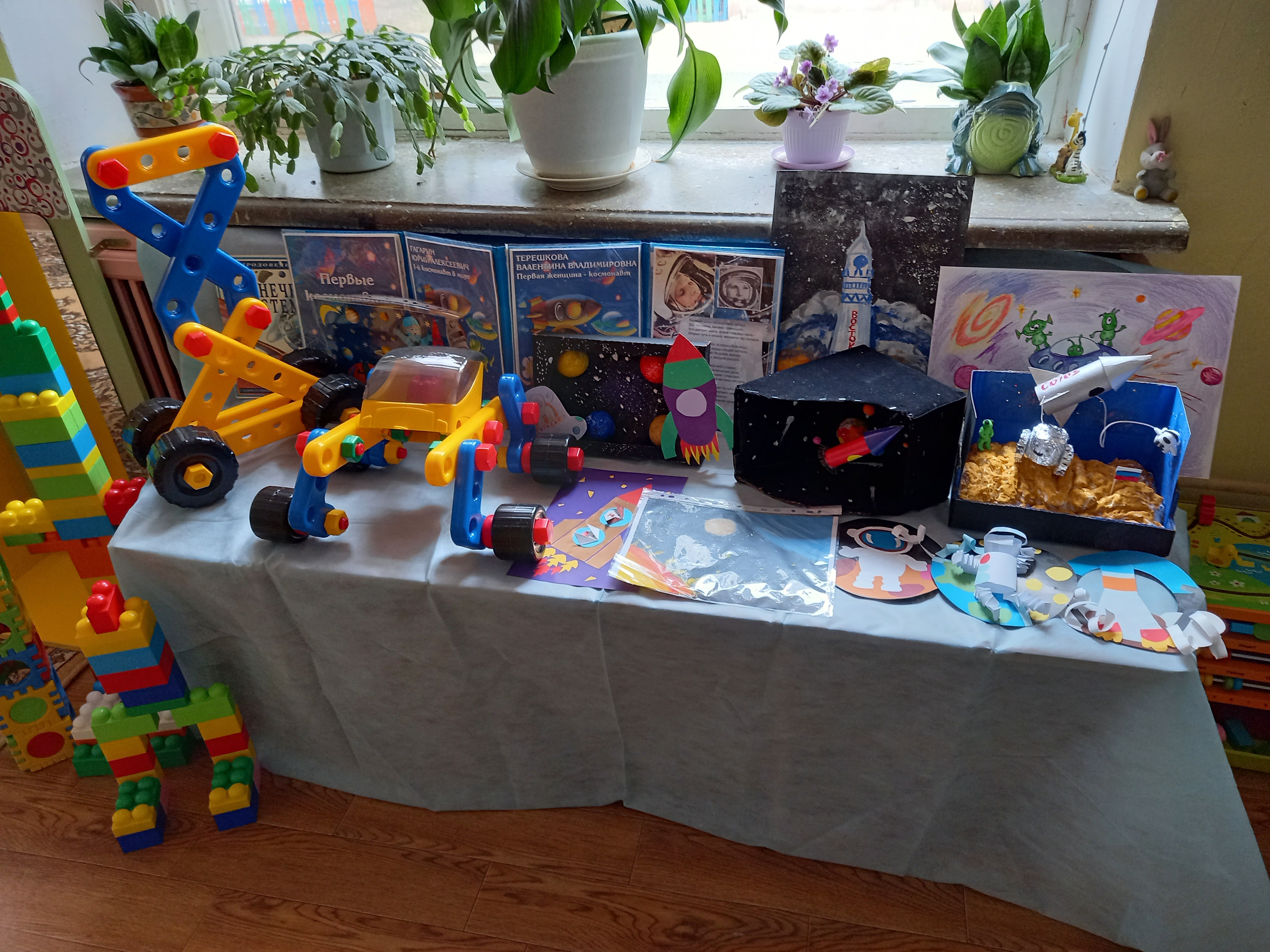                               Изготовление стенгазеты                                                       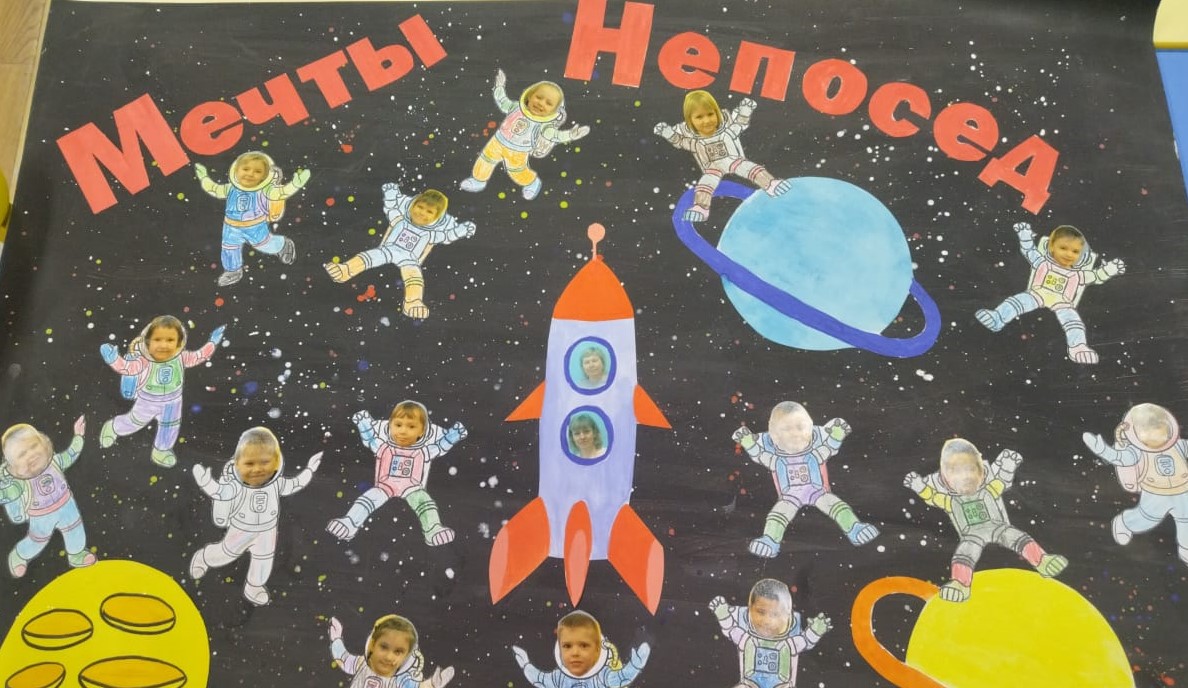 Конструируем самолет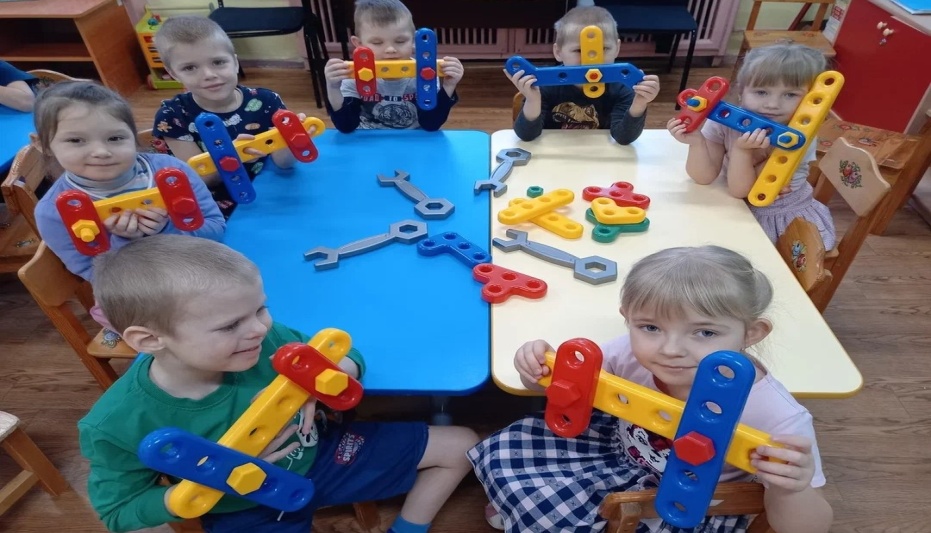 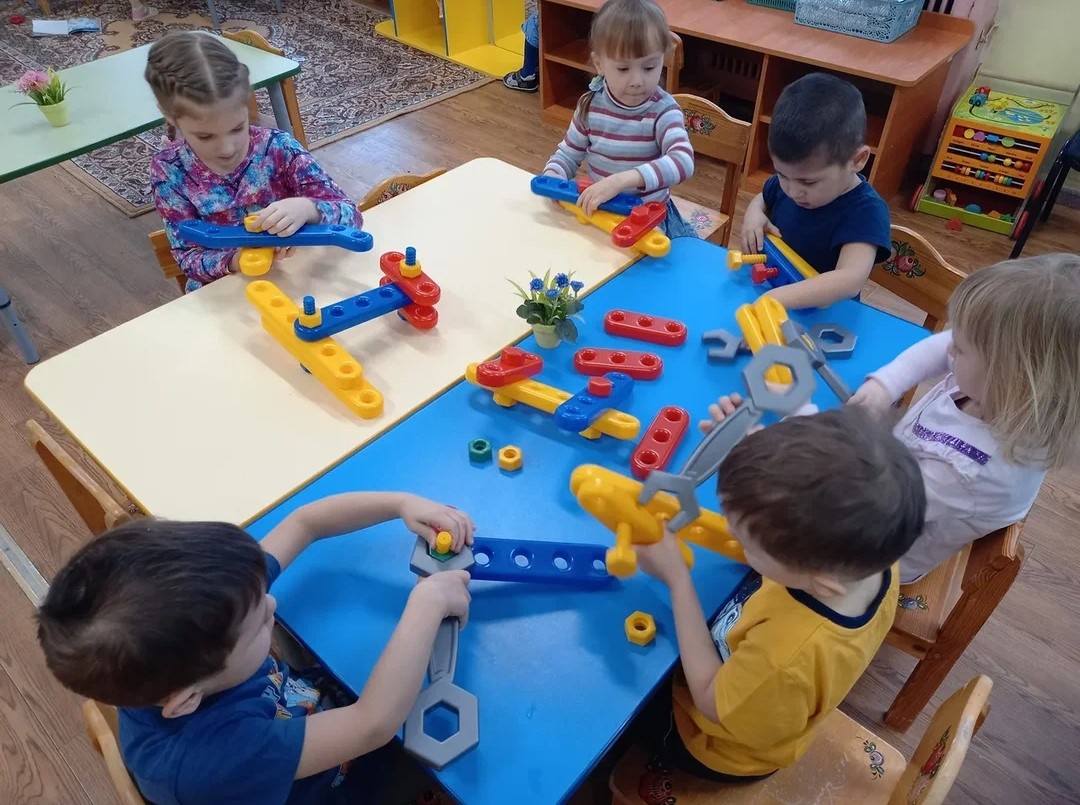 